Guía 1 de computación.Objetivo: Reforzar el uso de las vocales y de herramientas básicas de Word a través de diferentes actividades.INSTRUCIONES.1.- Abrir el archivo2.- Desarrollar la guía utilizando las letras en mayúscula, la barra espaciadora:                      para separar las palabras.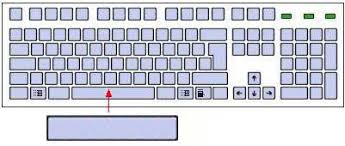 3.-Para pintar las celdas utilizar el tarro de la pintura que se encuentra en el menú inicio.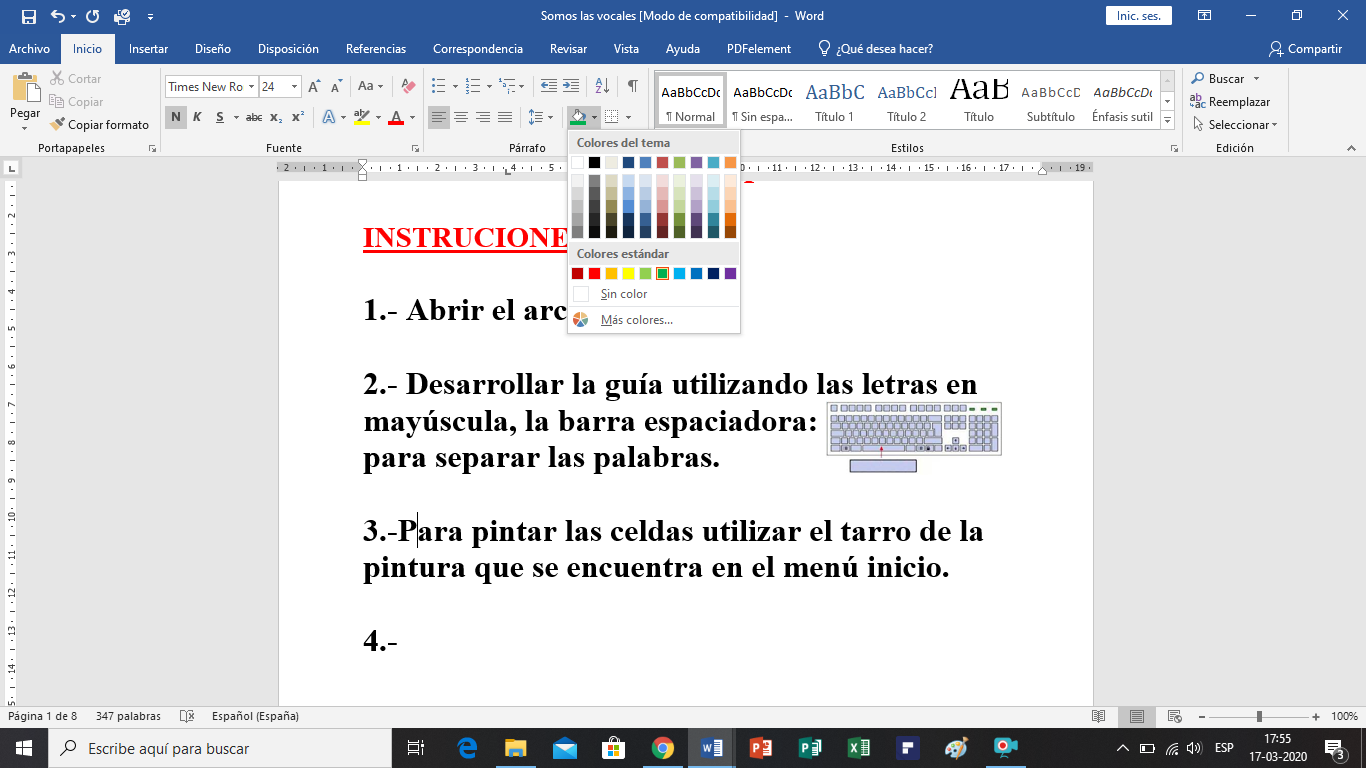 4.- 4.- Para pintar los círculos utilizar el tarro de pintura que se encuentra en el menú FORMATO que se activa al hacer clic en el circulo.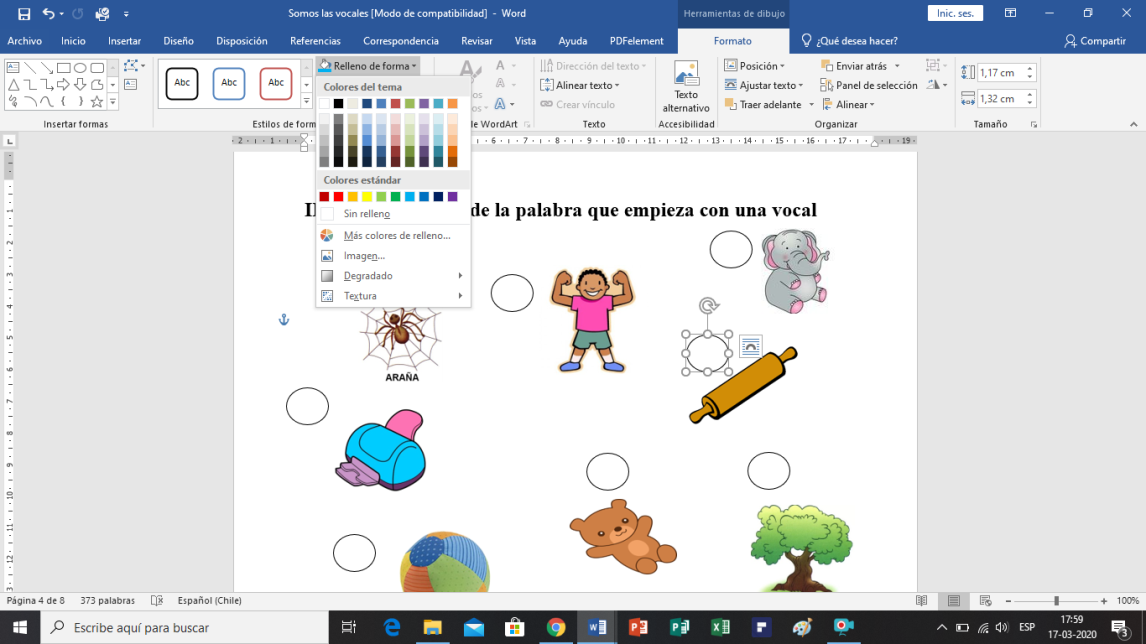 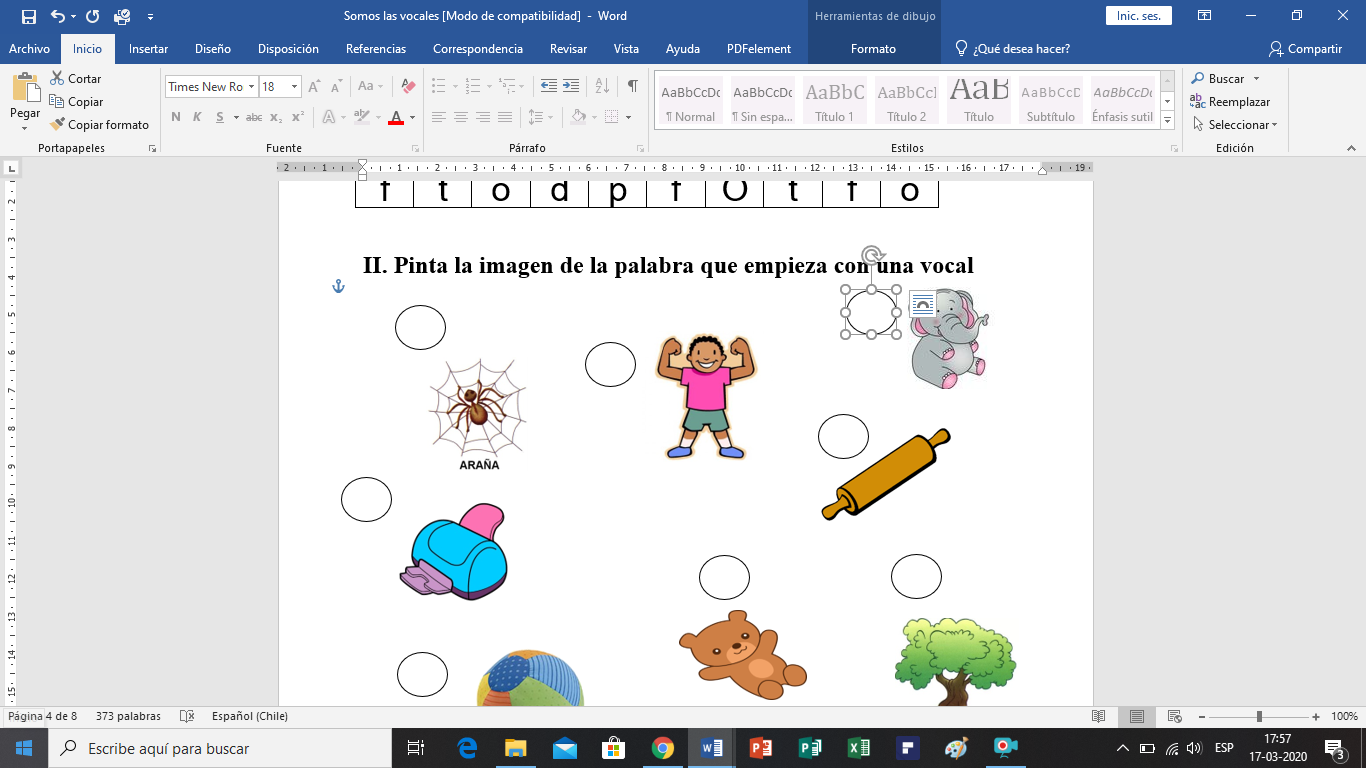 5.- Guardar el archivo en el computador.Somos las vocalesI.- Pinta de color rojo todas las A, a que encuentres Pinta de color azul todas las I, i que encuentresPinta de color verde todas las U, u que encuentresPinta de color amarillo todas las E, e que encuentresPinta de color purpura todas las O, 0 que encuentresII. Pinta la imagen de la palabra que empieza con una vocal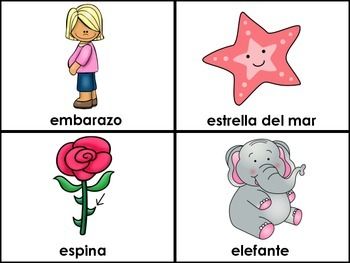 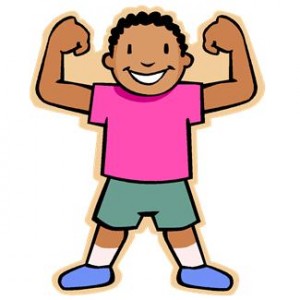 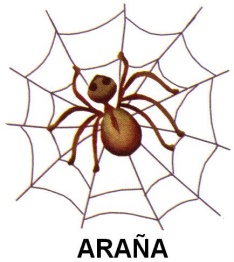 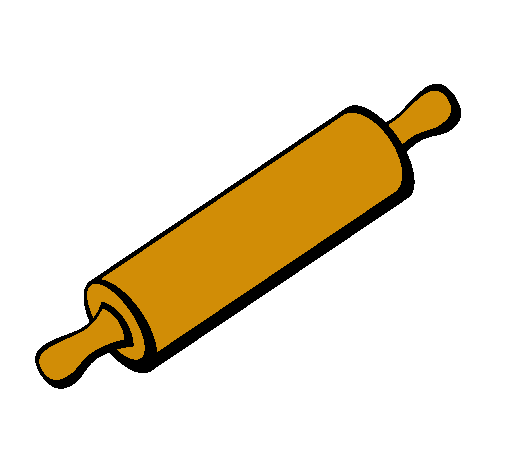 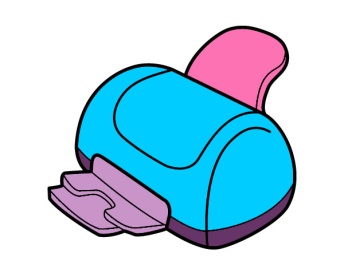 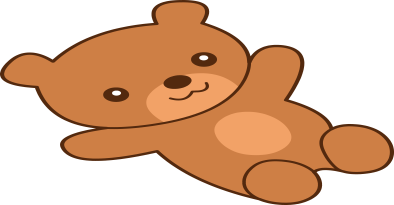 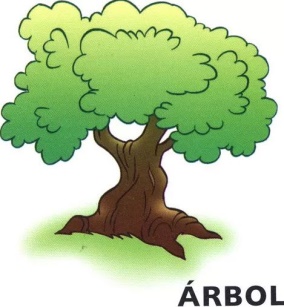 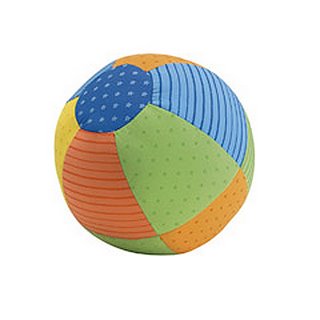 IV. Completa con la vocal que falta A – E – I – O - U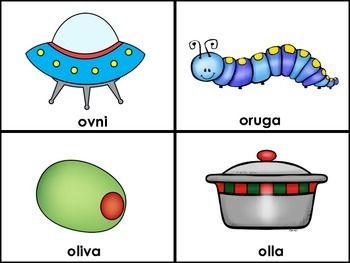 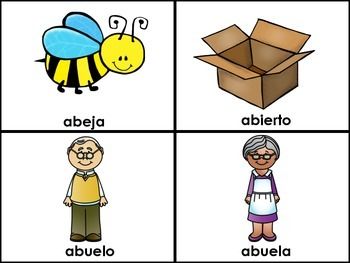 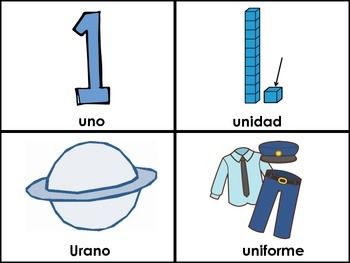 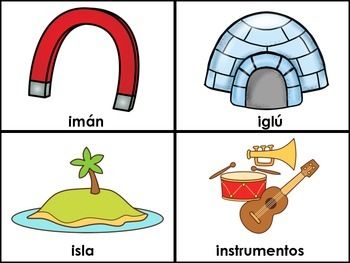 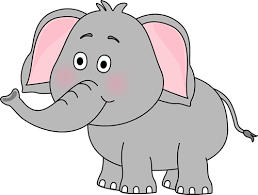 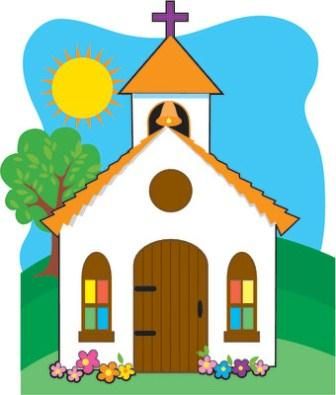 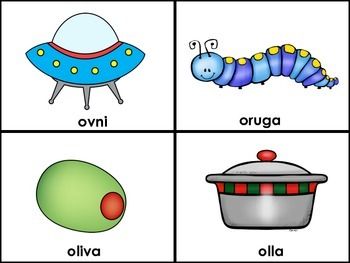 V.- TRANSCRIBE LAS SIGUIENTES PALABRASVI.- TRANSCRIBE LAS SIGUIENTES ORACIONESVII.- UNE LA IMAGEN A LA PALABRA.-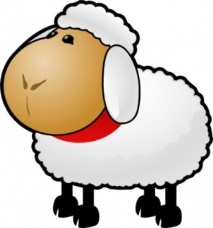 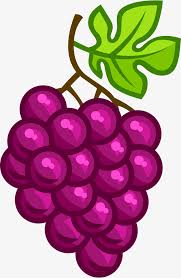 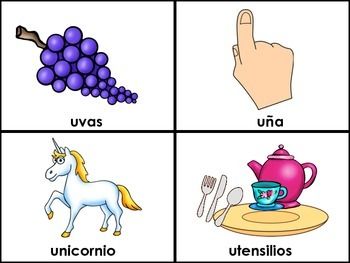 EPARaHDAFaaEaHNPaPJCFCPIACHTAQIpgricdofipifcfdIippftIdpfctfIeUgupcdoUbpufcfupipuUtpdpfUtfqepgEpcdofEpefcfEpiepftEdpectfqepOrpcdofboefcOdpippftodpfOtfo